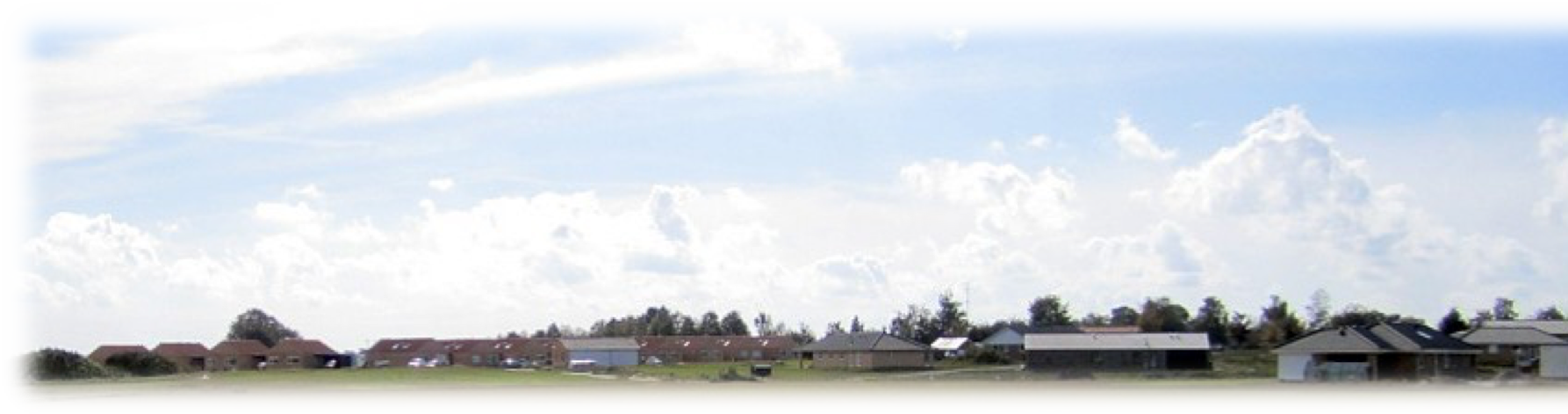 DagsordenspunktBemærkningerVelkomst og dagsorden Valg af ordstyrerBestyrelsesmøde den 24. juni 2021Referent: SussiMødedeltagere:Susan, formandKim,næstformandJonasMartinSussiForslag - Administrator til grundejerforening vs SusanKassererposten vs SusanOverdragelse af lokalplan 633 (FARMEX) – Møde med John Skovmand fra FARMEX vs SusanOverdragelse af lokalplan 666 (Anders Wamsler) vedr. Skøde vs SusanSkilt – Ridning forbudt vs SusanGeneralforsamlingDe Grønne Smølfer vs Jonas  Indhentning af tilbud fra ABBAK Kloak vedrørende rensning og spuling af kloaker vs Susan  Indhentning af tilbud vedrørende rensning og spuling af kloaker vs CarstenEvt.Susan har indhentet et tilbud fra en administrator til at varetage nogle af de kedelige opgaver i grundejerforeningen Vi læser på tilbuddet og taler videre om det ved næste møde.Det blev besluttet at vi skal reklamere for bestyrelsesarbejdet og fortælle at vi mangler arbejdskraft.På bestyrelsesmødet blev der talt om at bestyrelsesarbejdet kan honoreres på en eller anden måde, evt. i form af kontingentfritagelse.Stina(kasserer) er træt af at betale grundejerforeningens regninger eftersom hun er holdt op i bestyrelsen sidste år. Området er gennemgået med John Skovmand fra Farmex og bestyrelsen og Skovmand er blevet enige om det videre forløb. Jonas kontakter Skovmand for at følge op på det videre forløb.Overdragelse af lokalplan er sat i gang. Skødet er underskrevet af Anders Wamsler og Bestyrelsen.Det er et problem i Holmehøj at der bliver redet med heste på vores veje, da de lægger hestepærer rundt omkring.Der bestilles 4 ridning forbudt skilte som sættes op ved:1:Holmevej hvor grusstien kommer ind i området.2:Holmevej/Holmehøjen.3:Piledyssen/Holmebakken4:Østrupvej/Holmehøjen.Sussi bestiller skilteGeneralforsamlingen forsøges afholdt i september 2021, dato følger senere.De grønne smølfers arbejde fortsætter uændret.Bestyrelsen har vedtaget at gøre brug af ABBAKs tilbud.Der var ingen bemærkninger til evt.